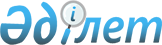 Об утверждении Правил взаимодействия уполномоченных банков второго уровня, организаций, осуществляющих отдельные виды банковских операций, операторов электронных площадок с органами государственных доходов для целей передачи сведений по операциям в специальное мобильное приложениеПриказ и.о. Министра финансов Республики Казахстан от 30 октября 2021 года № 1125. Зарегистрирован в Министерстве юстиции Республики Казахстан 30 октября 2021 года № 24975
      Примечание ИЗПИ!
      Порядок введения в действие настоящего приказа см. п. 3.
      В соответствии с пунктом 5 статьи 686-1 Кодекса Республики Казахстан "О налогах и других обязательных платежах в бюджет" (Налоговый кодекс) ПРИКАЗЫВАЮ:
      1. Утвердить прилагаемые Правила взаимодействия уполномоченных банков второго уровня, организаций, осуществляющих отдельные виды банковских операций, операторов электронных площадок с органами государственных доходов для целей передачи сведений по операциям в специальное мобильное приложение.
      2. Комитету государственных доходов Министерства финансов Республики Казахстан в установленном законодательством Республики Казахстан порядке обеспечить:
      1) государственную регистрацию настоящего приказа в Министерстве юстиции Республики Казахстан;
      2) размещение настоящего приказа на интернет-ресурсе Министерства финансов Республики Казахстан;
      3) в течение десяти рабочих дней после государственной регистрации настоящего приказа в Министерстве юстиции Республики Казахстан представление в Департамент юридической службы Министерства финансов Республики Казахстан сведений об исполнении мероприятий, предусмотренных подпунктами 1) и 2) настоящего пункта.
      3. Настоящий приказ вводится в действие с 1 января 2022 года и подлежит официальному опубликованию.
      "СОГЛАСОВАН"
Национальный Банк
Республики Казахстан Правила взаимодействия уполномоченных банков второго уровня, организаций,
осуществляющих отдельные виды банковских операций, операторов электронных
площадок с органами государственных доходов для целей передачи сведений
по операциям в специальное мобильное приложение Глава 1. Общие положения
      1. Настоящие Правила взаимодействия уполномоченных банков второго уровня, организаций, осуществляющих отдельные виды банковских операций, операторов электронных площадок с органами государственных доходов для целей передачи сведений по операциям в специальное мобильное приложение (далее – Правила) разработаны в соответствии с пунктом 5 статьи 686-1 Кодекса Республики Казахстан "О налогах и других обязательных платежах в бюджет" (Налоговый кодекс) и определяют порядок взаимодействия уполномоченных банков второго уровня, организаций, осуществляющих отдельные виды банковских операций, операторов электронных площадок с органами государственных доходов для целей передачи сведений по операциям в специальное мобильное приложение.
      2. Информационное взаимодействие осуществляется между Комитетом государственных доходов Министерства финансов Республики Казахстан (далее – Комитет), банками второго уровня, организациями, осуществляющими отдельные виды банковских операций (далее – Банки и организации) и операторами электронных площадок (далее – Операторы).
      3. В рамках настоящих Правил под сведениями по операциям в специальное мобильное приложение (далее – Сведения) понимаются информация о суммах платежей в пользу индивидуальных предпринимателей, использующих специальное мобильное приложение (далее – индивидуальные предприниматели), поступивших на банковские счета, а также суммы доходов, полученных индивидуальными предпринимателями от Операторов. Глава 2. Порядок взаимодействия уполномоченных банков второго уровня,
организаций, осуществляющих отдельные виды банковских операций,
операторов электронных площадок с органами государственных доходов
      4. Сведения передаются из информационных систем Банков и организаций (ИС Банков и организаций), информационных систем Операторов (ИС Операторов) на основании согласия индивидуальных предпринимателей в информационную систему "Интегрированная база данных" Комитета (ИС ИБД).
      Информационный обмен осуществляется с помощью следующих информационных систем:
      информационные системы Банков и организаций (ИС Банков и организаций) – инициатор информационного обмена и поставщик данных;
      информационные системы Операторов (ИС Операторов) – инициатор информационного обмена и поставщик данных;
      информационная система "Интегрированная база данных" (ИС ИБД) – получатель информации и инициатор информационного обмена.
      5. Передача сведений с ИС Банков и организаций, ИС Операторов в ИС ИБД производится ежедневно посредством электронных документов в XML-формате.
      Банки и организации, Операторы отправляют в ИС ИБД запрос о предоставлении списка индивидуальных предпринимателей.
      6. Банки и организации, интегрированные с платформой специального мобильного приложения, используют следующие сервисы:
      сервис по открытию банковского счета для индивидуального предпринимателя;
      сервис по передаче данных о зачислениях платежей на банковский счет индивидуального предпринимателя;
      формирование, передача, аннулирование чеков по наличным и безналичным операциям в специальное мобильное приложение;
      оплата налогов и социальных платежей.
      7. В случае отсутствия интеграционного взаимодействия с Банками и организациями, Операторами:
      Комитет формирует в формате Microsoft Excel список индивидуальных предпринимателей, с указанием индивидуального идентификационного номера;
      Комитет в течение 10 (десяти) календарных дней со дня формирования списка направляет в Банки и организации, Операторам запрос о представлении Сведений с приложением списка индивидуальных предпринимателей.
      Банки и организации, Операторы в течение 20 (двадцати) рабочих дней со дня получения запроса о представлении Сведений на основании согласия индивидуальных предпринимателей, передают в Комитет Сведения по итоговым суммам платежей, поступившим на счет индивидуального предпринимателя, использующего специальное мобильное приложение в виде электронного документа в формате Microsoft Excel или CSV-формате по форме согласно приложению к настоящим Правилам. Сведения по итоговым суммам платежей, поступившим на счет
индивидуального предпринимателя, использующего специальное мобильное приложение
      __________________________________________________________________________
(фамилия, имя, отчество (при его наличии) лица, ответственного за составление формы, подпись)
__________________________________________________________________________
(фамилия, имя, отчество (при его наличии) руководителя, подпись)
Примечание:
расшифровка аббревиатур:
БИН – бизнес-идентификационный номер;
БИК – банковский идентификационный код;
ИИН – индивидуальный идентификационный номер;
п/п – порядковый номер. 
					© 2012. РГП на ПХВ «Институт законодательства и правовой информации Республики Казахстан» Министерства юстиции Республики Казахстан
				
      И.о. Министра финансов 

М. Султангазиев
Утверждены приказом
И.о. Министра финансов
от 30 октября 2021 года № 1125Приложение
к Правилам взаимодействия
уполномоченных банков
второго уровня, организаций,
осуществляющих отдельные
виды банковских операций,
операторов электронных
площадок с органами
государственных доходов
для целей передачи сведений
по операциям в специальное
мобильное приложениеформа
№

п/п
Месяц
Год
Индивидуальный предприниматель
Индивидуальный предприниматель
Реквизиты банка (филиала, подразделения банка), организации, в которых открыты банковские счета
Реквизиты банка (филиала, подразделения банка), организации, в которых открыты банковские счета
Реквизиты банка (филиала, подразделения банка), организации, в которых открыты банковские счета
Вид банковского счета
Валюта банковского счета
Номер банковского счета
Итоговая сумма платежей, поступивших за календарный месяц (тенге)
№

п/п
Месяц
Год
ИИН
наименование
БИН
БИК
наименование
Вид банковского счета
Валюта банковского счета
Номер банковского счета
Итоговая сумма платежей, поступивших за календарный месяц (тенге)
1
2
3
4
5
6
7
8
9
10
11
12